
Nanny Contract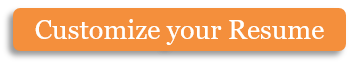 This Contract, effective the [_____] day of [_____________], [Year], is a binding agreement between:	Residing at address:andResiding at address:The Nanny agrees to a personal background check, including employment history, criminal history, driving record and personal references. If the background check returns unsatisfactory results, this contract shall be null and void.Personal References:Working Hours, Compensation, and BenefitsThe Nanny will work [_____] hours per week and agrees to the following schedule:The nanny [will / will not] live with the employers.The nanny will be paid at a rate of $[___________] per hour for the agreed to schedule and an overtime rate of $[___________] per hour for extra hours worked.The nanny will be paid [_____] times per month, with the pay dates falling on the [___________________] of every month. Employment and payroll taxes will be (choose one): □ Deducted from the nanny’s paycheck. □ The nanny is a Contractor and will be responsible for own employment and payroll taxes. The employer(s) agree to provide health insurance for the nanny at a rate of up to $[________] per month, through the insurance carrier [________________________________________]. □ The employers will not provide health insurance.The Nanny will be given the following benefits:The Nanny will have the following allowances as part of the live-in arrangement: (List all that apply, including private telephone, food allowance, appliances, furniture, etc.)Duties and Responsibilities The Nanny will be responsible for the care of the following minor children during working hours:Along with direct childcare, the Nanny agrees to perform the following duties:VehicleThe following vehicle will be used by the Nanny to transport the children to and from school, activities and appointments:House RulesThe Nanny will abide by the following house rules set by the Parents:Child Release AuthorizationThe Nanny is authorized to release the children to the following persons:EmergencyIn case of emergency, the Nanny is authorized to seek emergency medical care prior to contacting the Parents: Yes / NoIn case of emergency, the Nanny must contact the Parents immediately at the following numbers:Termination of Contract: The Nanny agrees to give the Employers [_____] weeks’ notice in writing before terminating employment.The Employer agrees to give the Nanny [_____] weeks’ notice in writing before terminating contract, except in the event of gross negligence or other harmful activity perpetrated by the Nanny.Signatures:Copyright information - Please read© This Free Microsoft Office Template is the copyright of Hloom.com. You can download and modify this template for your own personal use. You can (and should!) remove this copyright notice (click here to see how) before customizing the template.You may not distribute or resell this template, or its derivatives, and you may not make it available on other websites without our prior permission. All sharing of this template must be done using a link to http://www.hloom.com/. For any questions relating to the use of this template please email us - info@hloom.comParent:Parent:Nanny:Nanny’s Social Security Number:Nanny’s Driver’s License Number:NameAddressPhone NumberNameAddressPhone NumberSundayMondayTuesdayWednesdayThursdayFridaySaturdayPaid Vacation:Sick Days:Paid HolidaysOther:NameAgePertinent informationDiscipline:Daily ScheduleMealsTelevisionActivitiesNameAddressPhone NumberMother:Father:Other:NannyDateNannyDateNannyDate